ANEXO VIMEMORIA EXPLICATIVA DE FONDO ROTATORIOExplicación del objetivo del fondo rotatorio, señalando si es de tipo monetario o en especie.Explicación del valor global e individualizado del préstamo, tipo de interés que se aplicará y plazo de carencia. Además, explicación de las garantías y otras condiciones exigidas a las personas sujeto.Explicación del cronograma de devolución, control de incobrables, ingresos previstos con el retorno y destino de los mismos.Explicación del funcionamiento del órgano gestor del fondo rotatorio.Explicación del presupuesto de la partida de Fondo Rotatorio (justificación del monto total de la partida, así como de los rubros que la componen).  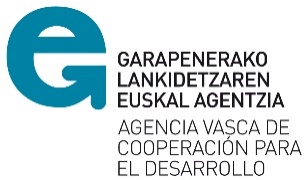 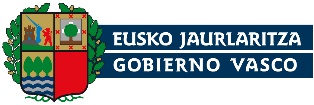 Agencia Vasca de Cooperación para el DesarrolloAgencia Vasca de Cooperación para el DesarrolloAgencia Vasca de Cooperación para el DesarrolloAgencia Vasca de Cooperación para el DesarrolloMEMORIA EXPLICATIVA: FONDO ROTATORIOMEMORIA EXPLICATIVA: FONDO ROTATORIOMEMORIA EXPLICATIVA: FONDO ROTATORIOMEMORIA EXPLICATIVA: FONDO ROTATORIOEntidad solicitante:Entidad solicitante:Entidad local: Entidad local: País de ejecución:País de ejecución:Título:Título:Fecha de elaboración de memoria:  Fecha de elaboración de memoria:  Persona de contacto: Dirección electrónica: Persona de contacto: Dirección electrónica: Número de teléfono:Número de teléfono: